Teen Leadership Camp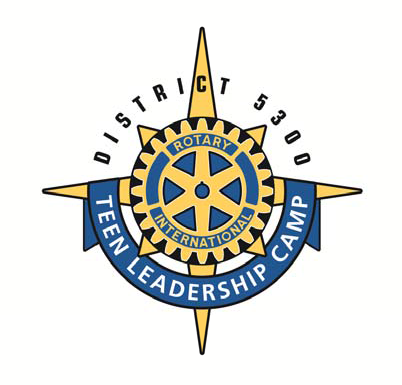 Rotary District 5300Parental Consent for Participation & Medical Treatment November 30th-December 2nd, 2018Please print or type Please complete ALL itemsParent/Guardian MUST sign!RYLA ALUMNI APPLICATION                             Submit to: Erica Yang @ ericayang.rotary@gmail.comPlease print legibly or type	Please complete ALL items	Parent/Guardian MUST sign!Rev. 7/17/2018Student’s Name:Name for Badge:Name for Badge:Circle T-Shirt Size Adult: S, M, L, XLCircle T-Shirt Size Adult: S, M, L, XLAddress:Sex:Date of Birth:Date of Birth:Age:City:State:ZIP:ZIP:ZIP:Parent/Guardian’s Name:Parent’s 24 Hr. Phone (	)Parent’s 24 Hr. Phone (	)Parent’s 24 Hr. Phone (	)Parent’s 24 Hr. Phone (	)Parent/Guardian’s Address (if different from above):Home Number (	)Home Number (	)Home Number (	)Home Number (	)Alternate Contact Name:Alt. Phone Number: (	)Alt. Phone Number: (	)Alt. Phone Number: (	)Alt. Phone Number: (	)Name of Medical Insurance Company:Policy Number: (	)Policy Number: (	)Policy Number: (	)Policy Number: (	)Physician’s Name:Phone Number: (	)Phone Number: (	)Phone Number: (	)Phone Number: (	)School Name:Phone Number: (	)Phone Number: (	)Phone Number: (	)Phone Number: (	)Email Address: Student	Email Address: ParentEmail Address: Student	Email Address: ParentEmail Address: Student	Email Address: ParentEmail Address: Student	Email Address: ParentEmail Address: Student	Email Address: ParentPlease list any problems, allergies or medical conditions of which we should be aware: Are you allergic to insect stings, do you have an insect sting kit (e.g. EppiPen)? Any food allergies?Please list any problems, allergies or medical conditions of which we should be aware: Are you allergic to insect stings, do you have an insect sting kit (e.g. EppiPen)? Any food allergies?Please list any problems, allergies or medical conditions of which we should be aware: Are you allergic to insect stings, do you have an insect sting kit (e.g. EppiPen)? Any food allergies?Please list any problems, allergies or medical conditions of which we should be aware: Are you allergic to insect stings, do you have an insect sting kit (e.g. EppiPen)? Any food allergies?Please list any problems, allergies or medical conditions of which we should be aware: Are you allergic to insect stings, do you have an insect sting kit (e.g. EppiPen)? Any food allergies?Please list any prescription medications, with dosage and frequency, which the student is using or might need:Please list any prescription medications, with dosage and frequency, which the student is using or might need:Please list any prescription medications, with dosage and frequency, which the student is using or might need:Please list any prescription medications, with dosage and frequency, which the student is using or might need:Please list any prescription medications, with dosage and frequency, which the student is using or might need:Sponsoiring ROTARY CLUB:	RETURN BY: NOVEMBER 9, 2018Sponsoiring ROTARY CLUB:	RETURN BY: NOVEMBER 9, 2018Sponsoiring ROTARY CLUB:	RETURN BY: NOVEMBER 9, 2018Sponsoiring ROTARY CLUB:	RETURN BY: NOVEMBER 9, 2018Sponsoiring ROTARY CLUB:	RETURN BY: NOVEMBER 9, 2018Name of Student: ___________________________PARENTAL/GUARDIAN AUTHORIZATION; I do voluntarily consent to said minor’s participation in all activities of the Teen Leadership Camp (TLC) to be held at Camp Cedar Crest December 2-4, 2016. I understand that this leadership camp could involve physical activities including elevated rope apparatus high off the ground. Although these activities are well supervised by adults there is always an inherent risk of physical injury to the participant and I’m willing to have my child participate. Initial: ______ MEDICAL TREATMENT RELEASE: I assume responsibility for any medical or treatment/transport fees or costs incurred directly or indirectly because of said minor’s participation. I also authorize the representative(s) of Rotary District 5300, and Camp Cedar Crest to arrange for professional care and treatment in case of medical emergency. I hereby give permission to the physician selected by the Rotarian(s) or Camp Cedar Crest to hospitalize secure professional treatment for and/or to order injections, anesthesia and/or surgery for the minor named above. Initial: ______ INDEMNIFICATION/HOLD HARMLESS: In consideration of the Rotary Club, Rotary District 5300 and Camp Cedar Crest, I permit this minor to participate in Teen Leadership Camp (TLC) and to engage in all activities related to the weekend program. I hereby assume the risk associated with participation & agree to hold the Rotary Club, Rotary District 5300, and Camp Cedar Crest, its committees, employees, as agents, as representatives, and volunteers harmless from any and all liabilities, actions, causes of action, claims or demand of any kind & nature whatsoever which may arise by or in connection with said minor’s participation in any activities related to the Teen Leadership Camp (TLC). The terms here shall serve as a release & the assumption of the risk for said minor, his or her heirs, estate, executor, administrator, and assignees as well as members of the family. Initial: ______ I also take full responsibility for any valuables that the above named participant takes to this camp, that could get lost or stolen and I am fully aware I have been advised that said minor should not bring any valuables. I hereby give permission for Rotary to post pictures of said minor participating in this event in Rotary publications including on it’s websites, social media, presentations, etc.. Initial: ______ I further consent to permit authorized Rotarians to contact said minor after the Teen Leadership Camp (TLC) with respect to other Rotary programs and activities. Initial: ______ A photocopy of this form is as valid as the original. Initial: ______Name of Student: ___________________________PARENTAL/GUARDIAN AUTHORIZATION; I do voluntarily consent to said minor’s participation in all activities of the Teen Leadership Camp (TLC) to be held at Camp Cedar Crest December 2-4, 2016. I understand that this leadership camp could involve physical activities including elevated rope apparatus high off the ground. Although these activities are well supervised by adults there is always an inherent risk of physical injury to the participant and I’m willing to have my child participate. Initial: ______ MEDICAL TREATMENT RELEASE: I assume responsibility for any medical or treatment/transport fees or costs incurred directly or indirectly because of said minor’s participation. I also authorize the representative(s) of Rotary District 5300, and Camp Cedar Crest to arrange for professional care and treatment in case of medical emergency. I hereby give permission to the physician selected by the Rotarian(s) or Camp Cedar Crest to hospitalize secure professional treatment for and/or to order injections, anesthesia and/or surgery for the minor named above. Initial: ______ INDEMNIFICATION/HOLD HARMLESS: In consideration of the Rotary Club, Rotary District 5300 and Camp Cedar Crest, I permit this minor to participate in Teen Leadership Camp (TLC) and to engage in all activities related to the weekend program. I hereby assume the risk associated with participation & agree to hold the Rotary Club, Rotary District 5300, and Camp Cedar Crest, its committees, employees, as agents, as representatives, and volunteers harmless from any and all liabilities, actions, causes of action, claims or demand of any kind & nature whatsoever which may arise by or in connection with said minor’s participation in any activities related to the Teen Leadership Camp (TLC). The terms here shall serve as a release & the assumption of the risk for said minor, his or her heirs, estate, executor, administrator, and assignees as well as members of the family. Initial: ______ I also take full responsibility for any valuables that the above named participant takes to this camp, that could get lost or stolen and I am fully aware I have been advised that said minor should not bring any valuables. I hereby give permission for Rotary to post pictures of said minor participating in this event in Rotary publications including on it’s websites, social media, presentations, etc.. Initial: ______ I further consent to permit authorized Rotarians to contact said minor after the Teen Leadership Camp (TLC) with respect to other Rotary programs and activities. Initial: ______ A photocopy of this form is as valid as the original. Initial: ______Name of Student: ___________________________PARENTAL/GUARDIAN AUTHORIZATION; I do voluntarily consent to said minor’s participation in all activities of the Teen Leadership Camp (TLC) to be held at Camp Cedar Crest December 2-4, 2016. I understand that this leadership camp could involve physical activities including elevated rope apparatus high off the ground. Although these activities are well supervised by adults there is always an inherent risk of physical injury to the participant and I’m willing to have my child participate. Initial: ______ MEDICAL TREATMENT RELEASE: I assume responsibility for any medical or treatment/transport fees or costs incurred directly or indirectly because of said minor’s participation. I also authorize the representative(s) of Rotary District 5300, and Camp Cedar Crest to arrange for professional care and treatment in case of medical emergency. I hereby give permission to the physician selected by the Rotarian(s) or Camp Cedar Crest to hospitalize secure professional treatment for and/or to order injections, anesthesia and/or surgery for the minor named above. Initial: ______ INDEMNIFICATION/HOLD HARMLESS: In consideration of the Rotary Club, Rotary District 5300 and Camp Cedar Crest, I permit this minor to participate in Teen Leadership Camp (TLC) and to engage in all activities related to the weekend program. I hereby assume the risk associated with participation & agree to hold the Rotary Club, Rotary District 5300, and Camp Cedar Crest, its committees, employees, as agents, as representatives, and volunteers harmless from any and all liabilities, actions, causes of action, claims or demand of any kind & nature whatsoever which may arise by or in connection with said minor’s participation in any activities related to the Teen Leadership Camp (TLC). The terms here shall serve as a release & the assumption of the risk for said minor, his or her heirs, estate, executor, administrator, and assignees as well as members of the family. Initial: ______ I also take full responsibility for any valuables that the above named participant takes to this camp, that could get lost or stolen and I am fully aware I have been advised that said minor should not bring any valuables. I hereby give permission for Rotary to post pictures of said minor participating in this event in Rotary publications including on it’s websites, social media, presentations, etc.. Initial: ______ I further consent to permit authorized Rotarians to contact said minor after the Teen Leadership Camp (TLC) with respect to other Rotary programs and activities. Initial: ______ A photocopy of this form is as valid as the original. Initial: ______Print Parent/Guardian’s Name:Signature:Date:If, for religious reasons, you cannot sign the above consent, please sign below as a waiver of responsibility on behalf of Rotary District 5300, Thousand Pines Camp and all individual Rotarians.If, for religious reasons, you cannot sign the above consent, please sign below as a waiver of responsibility on behalf of Rotary District 5300, Thousand Pines Camp and all individual Rotarians.If, for religious reasons, you cannot sign the above consent, please sign below as a waiver of responsibility on behalf of Rotary District 5300, Thousand Pines Camp and all individual Rotarians.Parent/Guardian’sName:Signature:Date:I understand the commitment that goes along with selection to participate in the TLC Conference to be held on the weekend of November 30TH- December 2, 2018  I will attend the orientation meeting, Rotary club meeting and the entire TLC conference.I understand the commitment that goes along with selection to participate in the TLC Conference to be held on the weekend of November 30TH- December 2, 2018  I will attend the orientation meeting, Rotary club meeting and the entire TLC conference.I understand the commitment that goes along with selection to participate in the TLC Conference to be held on the weekend of November 30TH- December 2, 2018  I will attend the orientation meeting, Rotary club meeting and the entire TLC conference.Applicant’s Name:Signature:Date: